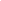 POR DENTRO DESTE MODELO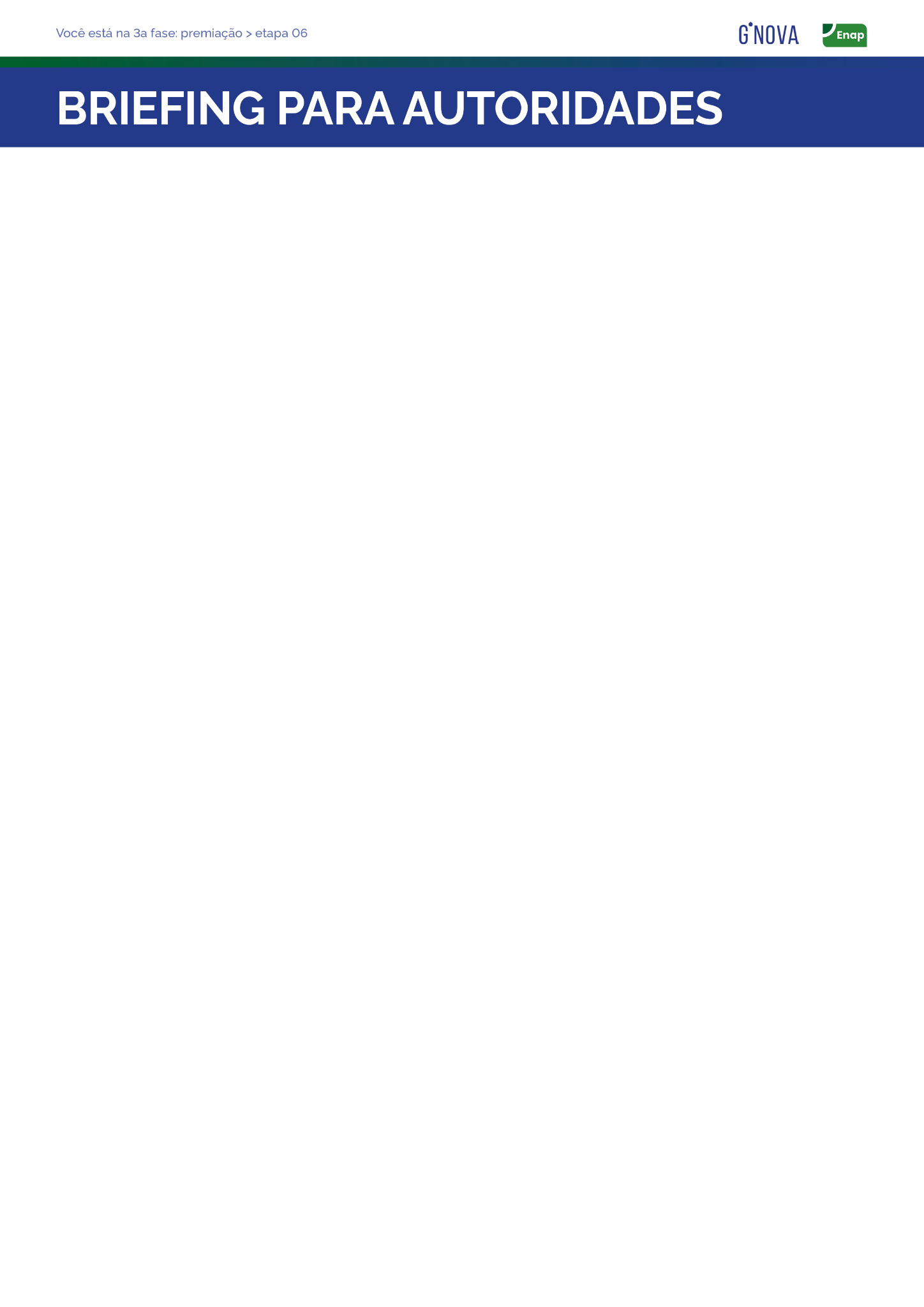 ​​O modelo de briefing de evento para autoridades fornece uma base para comunicação e organização de eventos de premiação de soluções inovadoras, quando houver participação da alta administração das instituições envolvidas com a premiação. Este é um modelo amplo e genérico e pode ser adequado às especificidades de cada evento.NOMENome do eventoTemaSiteDATA Dia/período, mês, anoHORÁRIOHorário (hora de Brasília)REALIZAÇÃORealizadores, apoiadores, patrocinadoresLOCALFísico (endereço/cidade/estado) ou remoto (plataforma/link)​DESCRIÇÃOObjetivo, dados importantes sobre o eventoPÚBLICOPúblico(s)-alvo PROGRAMAÇÃODescrever ou inserir link para programação completa
PARTICIPAÇÃO DA AUTORIDADEDescrever a forma de participação do Presidente no evento (Exemplos: Fala de abertura? Palestra? Mesa de autoridades? Convidado? Assinatura de ato? Homenagem?)OBSERVAÇÕES- Descrever se a Enap apoiou o evento (e de que forma) ou se tem alguma ação/projeto relacionado ao tema ou realizador do evento- Informar se a Escola já participou em edições anteriores e de que forma - Informar se existem autoridades confirmadas e quais- Informar se algum tema sensível poderá ser tratadoIMPRENSAInformar se está prevista participação da imprensa e, em caso positivo, se a Ascom irá acompanhar o eventoCONTATOSNome, cargo, telefone e e-mail dos pontos focais do evento